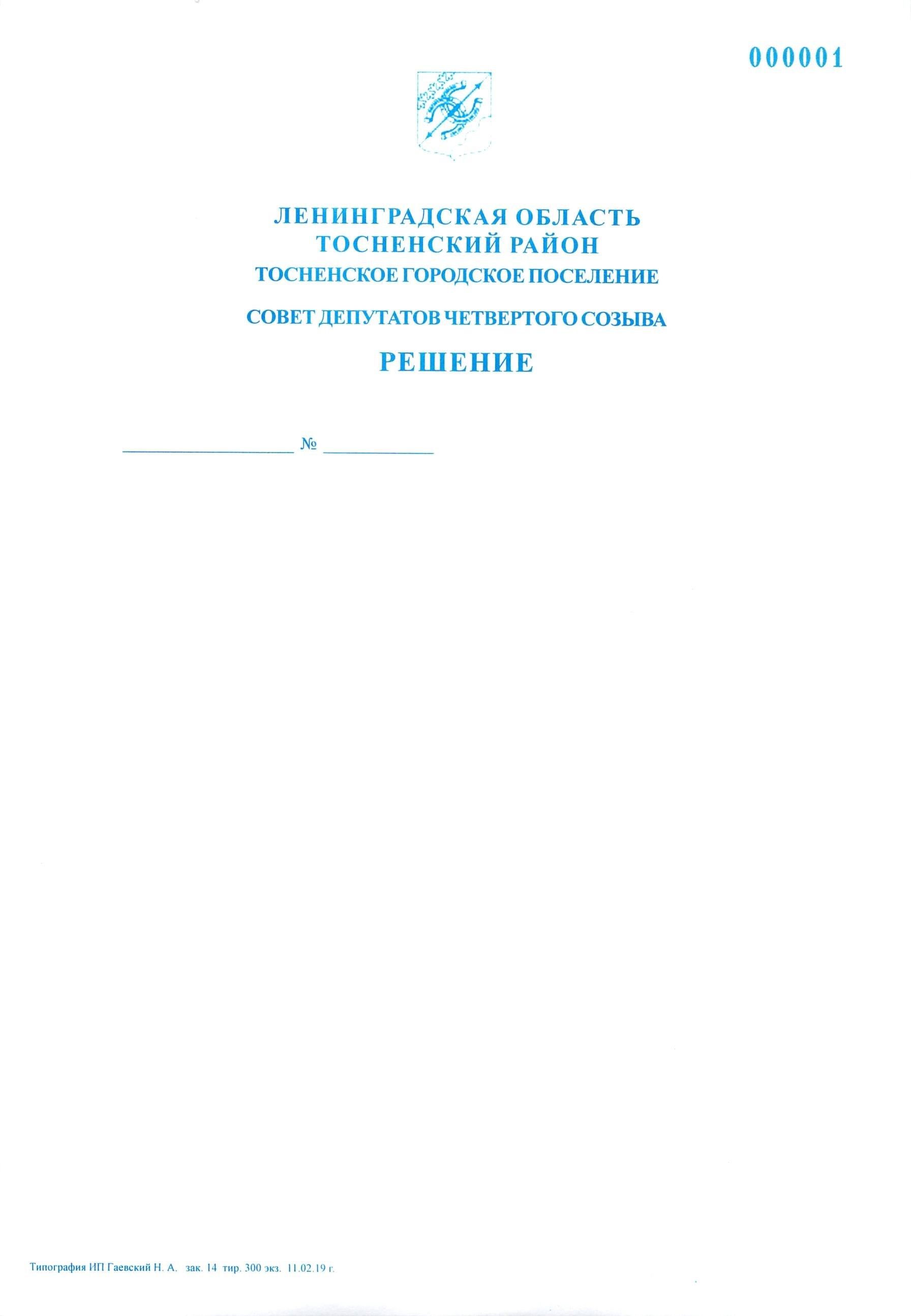               12.09.2019                       7Об утверждении председателей постоянных комиссий совета депутатов Тосненского городского поселения Тосненского района Ленинградской области	На основании Устава Тосненского городского поселения Тосненского района Ленинградской области, Регламента работы совета депутатов Тосненского городского поселения Тосненского района Ленинградской области, утвержденного решением совета депутатов    Тосненского городского поселения Тосненского района Ленинградской области от 10.02.2006 № 25 (с последующими изменениями, внесенными решениями  совета депутатов Тосненского городского поселения Тосненского района Ленинградской области от 14.05.2007 №92,           от 28.04.2009 №191, от 19.06.2014 №243, от 20.02.2017 №96), Положения о постоянных      комиссиях совета депутатов Тосненского городского поселения Тосненского района Ленинградской области, утвержденного решением совета депутатов Тосненского городского поселения Тосненского района Ленинградской области от 10.02.2006 № 24 (с последующими     изменениями, внесенными решениями  совета депутатов Тосненского городского поселения Тосненского района Ленинградской области от 30.05.2007 №100, от 27.08.2012 №155,            от 12.09.2019 № 5), совет депутатов Тосненского городского поселения Тосненского района Ленинградской областиРЕШИЛ:	1. Утвердить, председателями постоянных комиссий совета депутатов Тосненского  городского поселения Тосненского района Ленинградской области:	1.1. Соколова Евгения Юрьевича, депутата совета депутатов - председателем комиссии по бюджету, экономической политике.	1.2. Рябова Евгения Владимировича, депутата совета депутатов - председателем комиссии по жилищно-коммунальному и дорожному хозяйству, строительству, транспорту и связи.	1.3. Федорова Вадима Сергеевича, депутата совета депутатов - председателем комиссии по культуре, делам молодежи, физической культуре и спорту.	1.4. Бровину Галину Николаевну, депутата совета депутатов - председателем комиссии по местному самоуправлению и социальным вопросам.	2. Со дня вступления в силу настоящего решения признать утратившим силу решение совета депутатов Тосненского городского поселения Тосненского района Ленинградской   области от 02.10.2014 № 13 «Об утверждении председателей постоянных комиссий совета депутатов Тосненского городского поселения Тосненского района Ленинградской области».	3. Аппарату совета депутатов Тосненского городского поселения Тосненского района Ленинградской области обеспечить официальное опубликование и обнародование настоящего решения.Глава Тосненского городского поселения	                                                          А.Л. КанцеревВоробьева Оксана Владимировна, 8(81361)3322925 гв